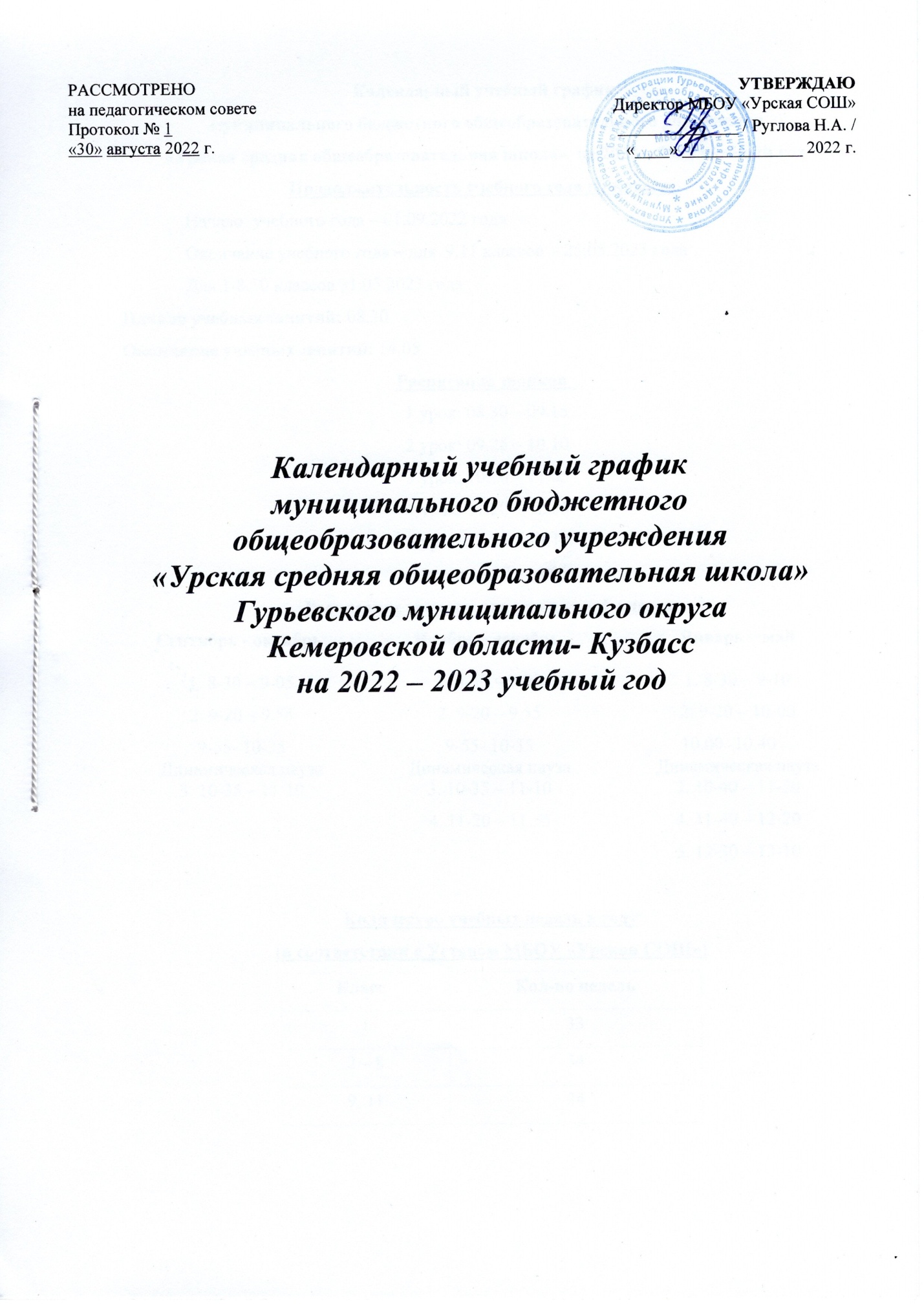 Календарный учебный график  муниципального бюджетного общеобразовательного учреждения «Урская средняя общеобразовательная школа»  на 2022 – 2023 учебный годПродолжительность учебного года по классамНачало  учебного года – 01.09.2022 годаОкончание учебного года – для  9,11 классов  - 25.05.2023 годаДля 1-8,10 классов 31.05.2023 годаНачало учебных занятий: 08.30Окончание учебных занятий: 14.05Расписание звонков  1 урок: 08.30 – 09.152 урок: 09.25 – 10.103 урок: 10.20 – 11.054 урок: 11.20 – 12.055 урок: 12.25 – 13.106 урок: 13.20 - 14.05Расписание звонков для учащихся 1 класса Количество учебных недель в году (в соответствии с Уставом МБОУ «Урская СОШ»)Режим работы школы в течение  2022 – 2023 учебного годаКоличество уроков в неделю и их продолжительность в 1-ом классе:Количество уроков в неделю и их продолжительность  во  2 – 11-х классах:Распределение  образовательной недельной нагрузки в течение учебной неделиПродолжительность учебных четвертей в 2022 – 2023 учебном годуПродолжительность каникул в 2022 – 2023  учебном годуЛетние каникулы: 1-8,10 классы – с 01.06.2023 по 31.08.2023 года.Дополнительные дни отдыха, связанные с   государственными праздниками:4 ноября – День независимости23 февраля – День защитника Отечества8 марта – Международный женский день 1 мая – День весны и труда 9 мая – День ПобедыФорма обучения в 2022-2023 учебном году  - очная, в том числе в индивидуальной форме -  по состоянию здоровья учащихся.Промежуточная аттестация проводиться путем выставления годовой отметки. Годовая отметка во 2-8 классах определяется как среднее арифметическое четвертных отметок и выставляется целыми числами в соответствии с правилами математического округления, в 10 классах как среднее арифметическое полугодовых отметок и выставляется целыми числами в соответствии с правилами математического округления (Положения о форме, периодичности и  порядке текущего контроля успеваемости и промежуточной аттестации учащихся (приказ №71 от 31.08.2018 года)).Освоение программы основного общего образования и среднего общего образования заканчивается государственной итоговой аттестацией, которая регламентируется Порядком проведения государственной итоговой аттестации по образовательным программам основного общего образования и среднего общего образования.Сентябрь - октябрь Ноябрь - декабрь Январь – май1. 8-30 – 9-051. 8-30 – 9-051. 8-30 – 9-102. 9-20 – 9.552. 9-20 – 9.552. 9-20 – 10-009-55- 10-35Динамическая пауза9-55- 10-35Динамическая пауза10.00 -10.40     Динамическая пауза3. 10-35 – 11-103. 10-35 – 11-103. 10-40 – 11-204. 11-20 – 11.554. 11-40 – 12-205. 12-30 – 13-10Класс  Кол-во недель1332 – 8 349, 1134МесяцКоличество уроков Количество уроков Продолжительность урокаПродолжительность переменыМесяцв неделюв деньПродолжительность урокаПродолжительность перемены1-я половина днясентябрь-октябрь202215335 минутпосле 1 урока 15 мин,  после 2 урока динамическая пауза 40 мин. 1-я половина дняНоябрь-декабрь2022 20435 минутпосле 1 урока 15 мин,  после 3  урока – 10 мин; после 2 урока динамическая пауза 40 мин.1-я половина дняянварь-май2023214-540 минутпосле 1,4 урока 10 мин,  после 3  урока – 20 мин; после 2 урока динамическая пауза 40 мин.Продолжительность учебной недели – 5 дней: понедельник – пятница.Продолжительность учебной недели – 5 дней: понедельник – пятница.Продолжительность учебной недели – 5 дней: понедельник – пятница.Продолжительность учебной недели – 5 дней: понедельник – пятница.Продолжительность учебной недели – 5 дней: понедельник – пятница.Продолжительность учебной недели – 5 дней: понедельник – пятница.Начальная школа Начальная школа Основная школаОсновная школаОсновная школаОсновная школаСредняя школа классыклассыклассыклассыклассыклассыклассы2-3 45 67 8-9 10-11 Продолжительность учебной недели (дней)6666666Количество уроков23232930323337Продолжительность уроков (мин)45454545454545Продолжительностьперерывов (мин)После 1,2,5 урока  - 10 минут, после 3 – 15 минут, после 4 – 20 минутПосле 1,2,5 урока  - 10 минут, после 3 – 15 минут, после 4 – 20 минутПосле 1,2,5 урока  - 10 минут, после 3 – 15 минут, после 4 – 20 минутПосле 1,2,5 урока  - 10 минут, после 3 – 15 минут, после 4 – 20 минутПосле 1,2,5 урока  - 10 минут, после 3 – 15 минут, после 4 – 20 минутПосле 1,2,5 урока  - 10 минут, после 3 – 15 минут, после 4 – 20 минутПосле 1,2,5 урока  - 10 минут, после 3 – 15 минут, после 4 – 20 минутПериодичность проведения промежуточной аттестации учащихся1 раз в четверть (2 – 9 классы), 1 раз в полугодие (10,11 классы), по итогам года (2 – 3, 5-8, 10 классы) 1 раз в четверть (2 – 9 классы), 1 раз в полугодие (10,11 классы), по итогам года (2 – 3, 5-8, 10 классы) 1 раз в четверть (2 – 9 классы), 1 раз в полугодие (10,11 классы), по итогам года (2 – 3, 5-8, 10 классы) 1 раз в четверть (2 – 9 классы), 1 раз в полугодие (10,11 классы), по итогам года (2 – 3, 5-8, 10 классы) 1 раз в четверть (2 – 9 классы), 1 раз в полугодие (10,11 классы), по итогам года (2 – 3, 5-8, 10 классы) 1 раз в четверть (2 – 9 классы), 1 раз в полугодие (10,11 классы), по итогам года (2 – 3, 5-8, 10 классы) 1 раз в четверть (2 – 9 классы), 1 раз в полугодие (10,11 классы), по итогам года (2 – 3, 5-8, 10 классы) Продолжительность учебной недели для 5-9 классов – 5 дней: понедельник – пятница, для 10,11 – 6 дней: понедельник – суббота.Продолжительность учебной недели для 5-9 классов – 5 дней: понедельник – пятница, для 10,11 – 6 дней: понедельник – суббота.Продолжительность учебной недели для 5-9 классов – 5 дней: понедельник – пятница, для 10,11 – 6 дней: понедельник – суббота.Продолжительность учебной недели для 5-9 классов – 5 дней: понедельник – пятница, для 10,11 – 6 дней: понедельник – суббота.Продолжительность учебной недели для 5-9 классов – 5 дней: понедельник – пятница, для 10,11 – 6 дней: понедельник – суббота.Продолжительность учебной недели для 5-9 классов – 5 дней: понедельник – пятница, для 10,11 – 6 дней: понедельник – суббота.Продолжительность учебной недели для 5-9 классов – 5 дней: понедельник – пятница, для 10,11 – 6 дней: понедельник – суббота.Продолжительность учебной недели для 5-9 классов – 5 дней: понедельник – пятница, для 10,11 – 6 дней: понедельник – суббота.Дни неделиКоличество уроковКоличество уроковКоличество уроковКоличество уроковКоличество уроковКоличество уроковКоличество уроковКоличество уроковКоличество уроковКоличество уроковКоличество уроковДни недели1 классы 1 классы 1 классы 1 классы 1 классы 2 кл3 кл4 кл5 кл6 кл7 кл8 кл9 кл10 кл11 клДни недели1 четв2 четв2 четв3-4 четв3-4 четв2 кл3 кл4 кл5 кл6 кл7 кл8 кл9 кл10 кл11 клпонедельник344444445666666вторник344555556677766среда344445556667766четверг344445556677777пятница344444446666666суббота66итого152020212123232329303233333737 Учебные четвертиКлассыСрок начала и окончания четвертиКоличество учебных недель (дней)I четверть1 кл.01.09.22 – 23.10.2240 дней7 недель и 2 деньI четверть2 – 9 кл.01.09.22 – 23.10.2240 дней7 недель и 2 день10, 11 кл.01.09.22 – 23.10.2248 дней7 недель и 2 деньII четверть1 кл.01.11.22-29.12.2243 дня8 недель и 3 дняII четверть2 – 9 кл.01.11.22-29.12.2246 дней8 недель и 3 дня10, 11 кл.01.11.22-29.12.2252 дней8 недель и 3 дняIII четверть1 кл. 11.01.23-12.02.23, 21.02.23-21.03.2343 дней 8 недель III четверть2 – 9 кл.11.01.23-21.03.2348 дней 8 недель и 5 дней10, 11 кл.11.01.23-21.03.2358 дней  10 недель IV четверть1 кл.01.04.23-31.05.23 41 дня 8 недель и 2 деньIV четверть2 – 8 кл.01.04.23-31.05.23 41 дня 8 недель и 2 деньIV четверть9 кл.01.04.23-22.05.23 37 дней 7  недель и 4 день 10 кл01.04.23-31.05.23 50 дня 8 недель и 3 день11 кл.01.04.23-31.05.23 45 дня 7 недель и 5 деньИтого за учебный год1 кл.01.09.22-31.05.23 33 недели 167 днейИтого за учебный год2-8 кл01.09.22-31.05.23 34 недели 175 днейИтого за учебный год9 кл.01.09.22-25.05.23 34 недели 171 днейИтого за учебный год10 кл.01.09.22-31.05.23 34 недели 208 днейИтого за учебный год11 кл.01.09.22-25.05.23 34 недели 203 деньКаникулыКлассы Срок начала и окончания каникулКоличество днейОсенние1 – 11 кл.24.10.22-31.10.228 днейЗимние1 – 11 кл.30.12.22-10.01.2312 днейДополнительные 1 кл.13.02.23-20.02.238 днейВесенние1 – 11 кл.22.03.23-31.03.2310  днейИтогоза учебный год1 кл.38 днейИтогоза учебный год2 – 11 кл.30 дней